САРАТОВСКАЯ ГОРОДСКАЯ ДУМАРЕШЕНИЕ27.02.2020 № 62-494г. СаратовО внесении изменения в решение Саратовской городской Думы от 27.12.2016 № 10-80 «О делегировании депутатов Саратовской городской Думы для включения в состав  межведомственной комиссии по вопросам деятельности управляющих организаций, товариществ собственников жилья, жилищных кооперативов, специализированных потребительских кооперативов»Саратовская городская ДумаРЕШИЛА:1. Внести в решение Саратовской городской Думы от 27.12.2016                   № 10-80 «О делегировании депутатов Саратовской городской Думы для включения в состав межведомственной комиссии по вопросам деятельности управляющих организаций, товариществ собственников жилья, жилищных кооперативов, специализированных потребительских кооперативов» следующее изменение:1.1. В подпункте 1.2 пункта 1 слова «Сурменева С.А.» заменить словами «Самсонова М.В.».2. Настоящее решение вступает в силу со дня его принятия.Председатель Саратовской городской Думы                                                      В.В. Малетин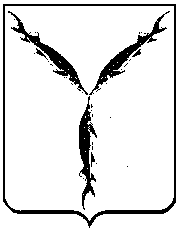 